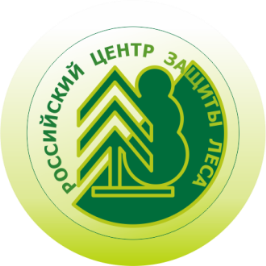 РОССИЙСКИЙ ЦЕНТР ЗАЩИТЫ ЛЕСА22 мая 2020 годаСпециалисты Центра защиты леса Республики Тыва приняли участие в акции «Сад памяти»21 мая по приглашению ГКУ РТ «Кызылское лесничество» специалисты Филиала ФБУ «Рослесозащита»-«ЦЗЛ Республики Тыва» приняли участие в посадке саженцев сосны обыкновенной на станции «Тайга». Данное мероприятие было проведено в рамках акции по посадке леса «Сад памяти», приуроченной к празднованию 75-й годовщины Победы в Великой Отечественной войне.Сотрудники филиала, вооружившись средствами индивидуальной защиты, смогли высадить 318 саженцев сосны обыкновенной. Данная акция позволила им увековечить память земляков, погибших воинов в период Великой Отечественной войны, а также тружеников тыла, которые отдавали свои силы на благо Победы. В свою очередь, памятные деревья окрепнут и вырастут, смогут подарить чистый воздух миллионам жителей Планеты.Отдел информационного взаимодействия по защите и воспроизводству лесов Федеральное бюджетное учреждение «Российский центр защиты леса»141207, Московская область, г. Пушкино, ул. Надсоновская, д. 13Тел. (495) 993 34 07, доб. 152 press@rcfh.ru рослесозащита.рф